Scenariusz zajęć zdalnych dla dzieci 4-letnichOpracowanie: nauczyciele wychowania przedszkolnego SPP w WolanowieTemat zajęć: Zwiedzamy różne regiony naszego krajuGrupa: 4- latkiCele ogólne:wzmacnianie więzi rodzinnychkształtowanie umiejętności liczenia rozwijanie poczucia przynależności narodowejkształtowanie umiejętności rysowania po śladzieCele szczegółowe- dziecko:swobodnie wypowiada się na określony tematodpowiada na pytania przelicza kolory znajdujące się na fladzewie, jak wygląda flaga Polskizna flagę PolskiRealizacja zadań zgodna z podstawą programową.Kompetencje kluczowe: Porozumiewanie się w języku ojczystym:wypowiadanie się na temat flagi Polskirozumienie i wykonywanie poleceń Kompetencje matematyczne:doskonalenie rysowania po śladziedoskonalenie umiejętności przeliczaniaUmiejętność uczenia się:odwoływanie się do doświadczeń i posiadanej wiedzyMetody pracy:–	czynne: ćwiczeń, zadań stawianych dziecku oraz kierowania własną działalnością–	słowne: żywego słowa, rozmowa kierowana, objaśnienia i instrukcjeFormy pracy: indywidualna Środki dydaktyczne: Karta pracy cz.2 str. 39(załącznik 1), str.40-41 (załącznik 2,3), kredki lub mazaki, ołówek.Przebieg zajęć:Rysowanie po śladzie rysunku flagi i kolorowanie go.Rodzic z własnych zasobów pokazuje dziecku flagę Polski. Dziecko rysuje po śladzie rysunek flagi i następnie koloruje go w taki sposób, żeby wyglądał jak flaga Polski (Załącznik 1).Przeliczanie i nazywanie kolorów na fladze Polski.Dziecko na podstawie wykonanego rysunku przelicza ilość kolorów na fladze Polski, a następnie wymienia kolory charakterystyczne dla naszej flagi.Czytanie przez rodzica tekstu o Polsce i wykonanie przez dziecko polecenia do tekstu.Dziecko słucha tekst czytany przez osobę dorosłą. Polska to góry,Polska to morze,Polska to wiele pięknych miast.Polska to wioski,łąki i pola, lasów pleciony gąszcz…Polska to także- mój dom.Następnie dziecko powtarza po osobie dorosłej wierszami tekst i rysuje po śladzie rysunki według polecenia (Załącznik 2 i 3).EwaluacjaRozmowa rodzica z dzieckiem na temat przeprowadzonych zajęć. Podziękowanie dziecku za wspólną zabawę. Pochwalenie dziecka i zachęcenie go do dalszej pracy.Załącznik 1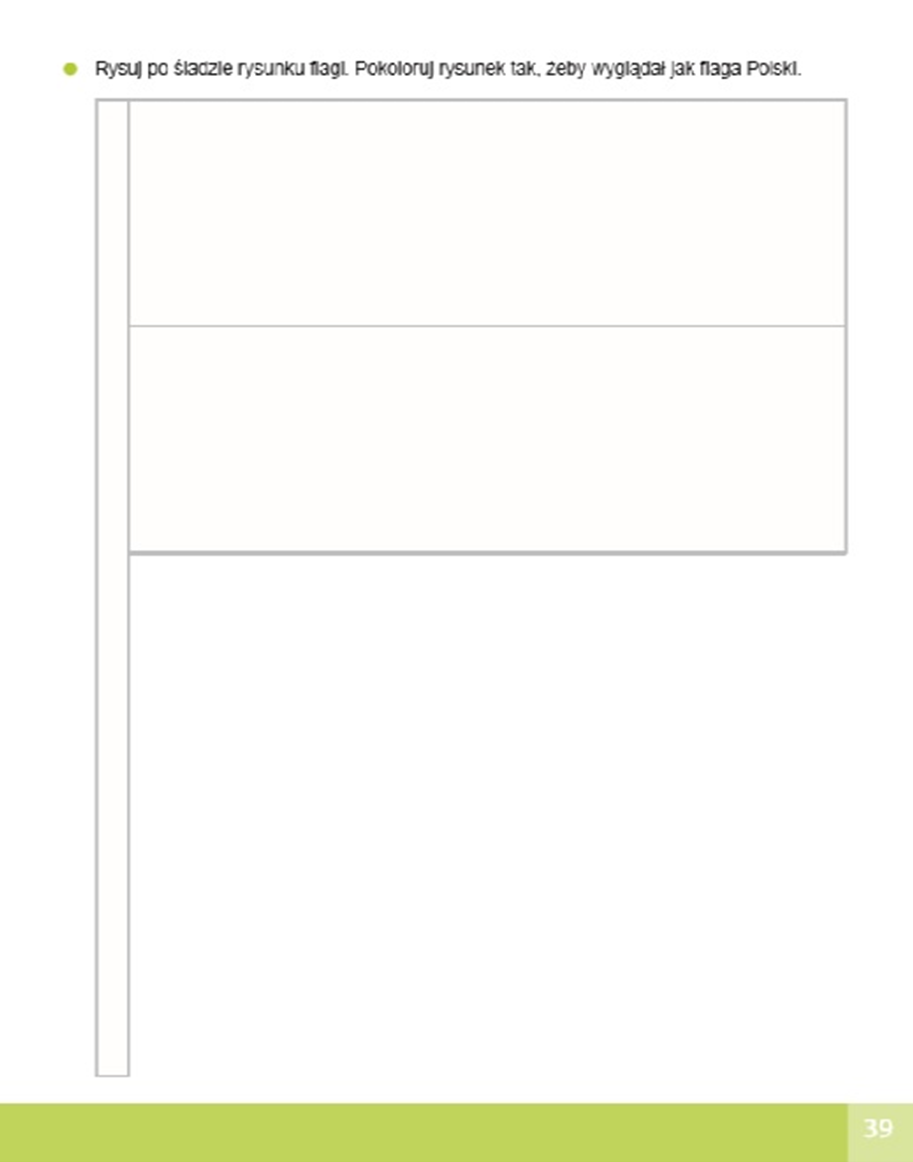 Załącznik 2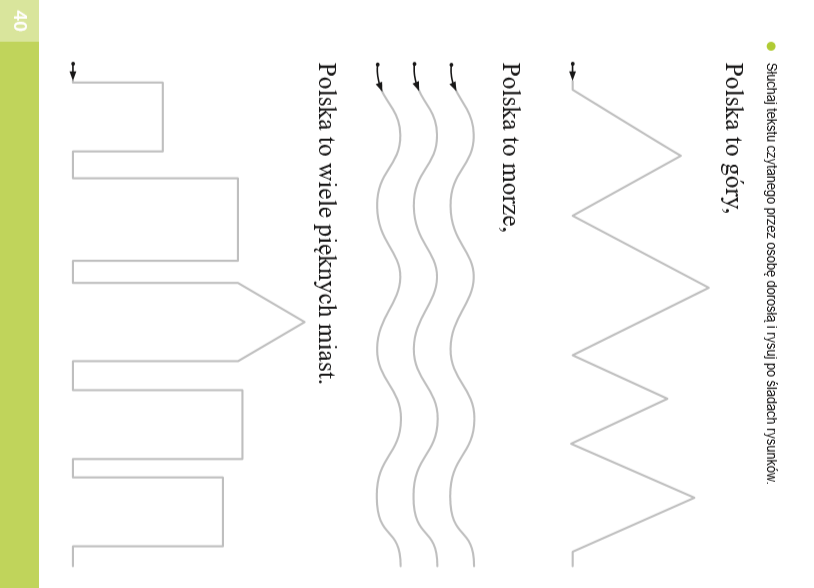 Załącznik 3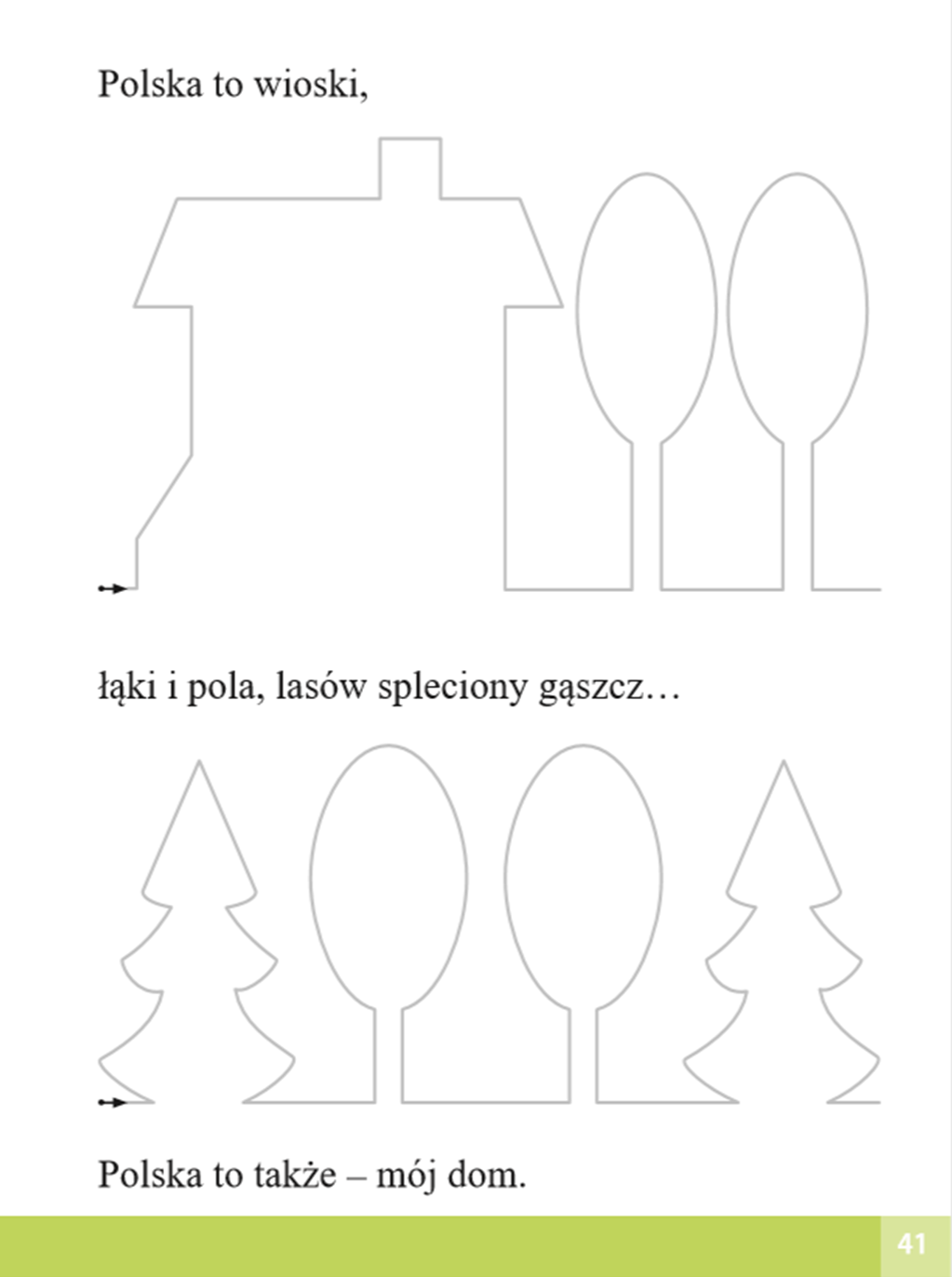 